عنوان البحثاسم الباحث الأول 1 ، اسم الباحث الثاني 2، ............1 العنوان البريدي، مثلا: جامعة الإمام محمد بن سعود الإسلامية، كلية علوم الحاسب والمعلومات ص.ب. ؟؟؟؟؟؟؟؟؟، الرمز البريدي ؟؟؟؟؟؟؟، الرياض، المملكة العربية السعودية2 العنوان البريدي، مثلا: جامعة صفاقس، كلية علوم الحاسب والمعلومات، ص.ب. ؟؟؟؟؟؟؟؟؟، الرمز البريدي ؟؟؟؟؟؟؟، صفاقس، تونس البريد الالكتروني: ضع بريد الباحثين هنا بنفس الترتيب السابق (من الأفضل أن يكون البريد رسميا)الخلاصة. بين أيدي الباحثين هذا النموذج لتحرير الرورقات العلمية للمؤتمر مؤتمر الدولي لعلوم وهندسة الحاسوب باللغة العربية. نرجو من الباحثين التقيد بهذا النموذج وعدم تغيير الخط والحجم. بالنسبة للخلاصة يجب أن تحتوي على 250 إلى 300 كلمة تقوم بتلخيص محتوى البحث. يمكن للباحثين الاطلاع على تفاصيل إضافية في المقالة " أسلوب كتابة المقالات في المجلة العربية لعلوم وهندسة الحاسب" والتي توجد في موقع المؤتمر.الكلمات الجوهرية:  من أربعة إلى ستة كلمات جوهريةمقدمةتحتوي المقدمة على الإطار العام للبحث وتقدم المحفزات لإجراء البحث ونبذة مختصرة عن أهميته وأهمية النتائج. يجب عدم ترجمة المصطلحات إلى اللغة الاجليزية داخل النص، بل ترجمته في الجدول آخر الورقة العلمية (انظر آخر الورقة العلمية).يجب الحرص أن تكون الأشكال واضحة ومكتوبة باللغة العربية، كما يظهر في الشكل 1.الفقرة الثانيةالنص المطلوب للفقرة الثانية حسب التنسيق الحالي.فقرة فرعيةالنص المطلوب للفقرة الفرعية حسب التنسيق الحاليفقرة فرعية النص المطلوب للفقرة الفرعية حسب التنسيق الحاليالخاتمةتقدم الخاتمة ملخصاً لأهم نتائج البحث والأعمال المستقبلية.شكر وتقديريمكن تقديم شكر واعتراف لبعض الأطراف التي ساهمت بشكل غير مباشر للبحث كالجهات الداعمة، وغيرها.المراجعمن الأفضل أن تكون المراجع مرقمة ومرتبة ترتيبا حسب ظهورها في الورقة العلمية.الملخص باللغة الانجليزيةTitle: title of the paper	Abstract. Make a translation of the Arabic abstract.Keywords: 4-6 keywordsالمصطلحاتتوضع هنا ترجمة أكبر عدد ممكن من المصطلحات إلى اللغة العربية.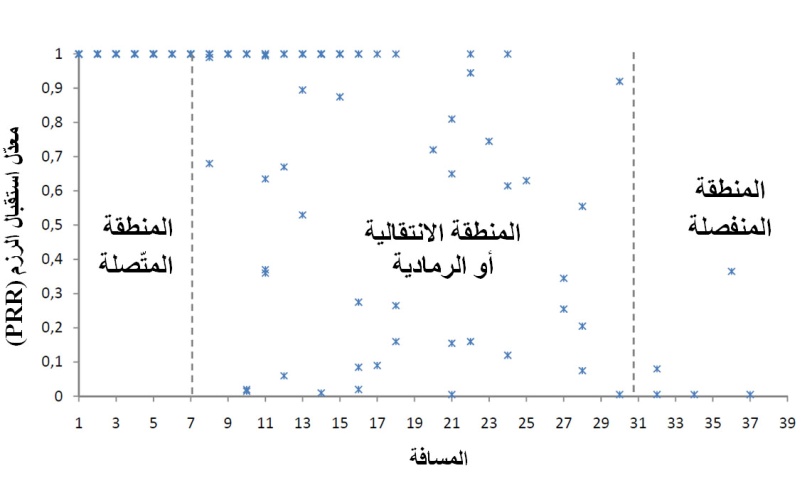 الشّكل1. عنوان الشكل [1]I. F. Akyildiz, W. SuCorresponding, Y. Sankarasubramaniam and E. Cayirci, “Wireless sensor networks: a survey”, Computer Networks, 2002.[2]Nouha Baccour, Anis Koubâa, Maissa Ben Jamâa, Habib Youssef, Marco Zuniga, and Mario Alves A Comparative Simulation Study of Link Quality Estimators in Wireless Sensor Networks 17th Annual Meeting (MASCOTS 2009), Imperial College London, Sept. 21-23, 2009. جودة الوصلةLink quality مقدّرEstimatorنظرية التقديرEstimation theory